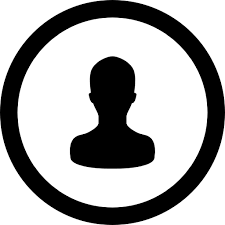 John Doe12345 College Bound DriveCity, State Zip CodeHome: (123) 456-789; Mobile: (123) 911-4111Email: john.doe@yahoo.comObjective: 	To attend XX university and obtain a degree in XX.Education:	High School: XX High School, City, State (Graduation: 06/13/20XX)	Current GPA: 3.6; Rank: 29/283	ACT Scores: Composite: 24; English (24); Math (30); Reading (21); Science (20)	College Plan: Hampton University (Accepted on 1/20/20XX)	Enrollment Date: Fall 2018	Intended Degree/Major:  Bachelor of XX in XXHonors and Awards:Honor Roll, (20XX - Present)National Honor Society Induction, 20XXTop Alternate Current/Direct Current Student, (20XX-20XX)Employment Experience:Cashier, McDonalds, City, VA (20XX-20XX)Walmart Cashier, City, VA (20XX)Student Organizations/Extracurricular Activities:   Student Government Association Class Representative, (20XX-Present)National Honor Society, (20XX-Present)Future Business Leaders of America Member, (20XX-20XX)Community Service Activities:Alpha Kappa Alpha Sorority, Incorporated, Adopt a Highway Project, (20XX)Volunteered at Galleria Mall on Summer Family Nights, (20XX)Volunteered at the XX Community Center, (20XX)Relevant Courses:Algebra IIGraphics Design IOceanographyInterests/Hobbies:CookingReading